Year 1 Class Newsletter- Autumn Term 2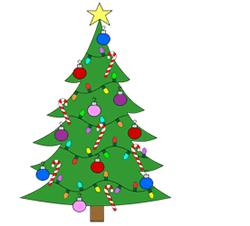 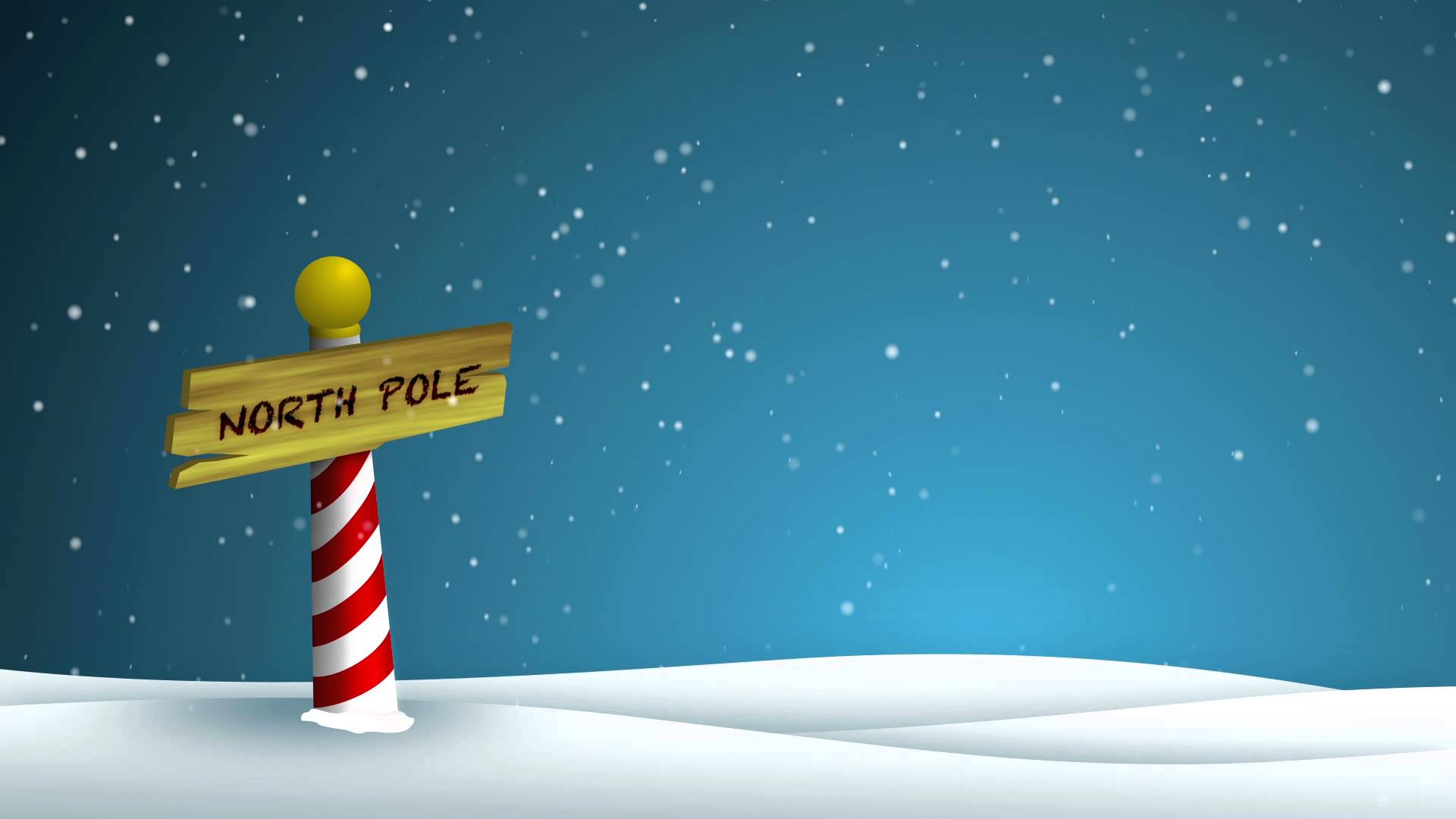 